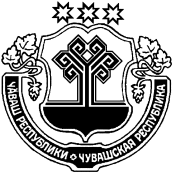 О внесении изменений в РешениеСобрания депутатов Большеалгашинскогосельского поселения Шумерлинскогорайона «О  бюджете Большеалгашинскогосельского поселения  Шумерлинского района Чувашской  Республикина 2019 год и на плановыйпериод 2020 и 2021 годов»Статья 1Внести в Решение Собрания депутатов Большеалгашинского сельского поселения Шумерлинского района от 07 декабря 2018 года № 52/1 «О бюджете Большеалгашинского сельского поселения Шумерлинского района Чувашской  Республики на 2019 год и на плановый период 2020 и 2021 годов» следующие изменения:1) часть 1 статьи 1 изложить в следующей редакции: «1.Утвердить основные характеристики бюджета Большеалгашинского сельского поселения Шумерлинского района Чувашской  Республики  на 2019 год:прогнозируемый общий объем доходов бюджета Большеалгашинского сельского поселения  Шумерлинского района  Чувашской  Республики  в сумме 4364,5 тыс. рублей, в том числе объем безвозмездных поступлений  2876,1 тыс. рублей, из них объем межбюджетных трансфертов, получаемых из бюджета Шумерлинского района  Чувашской  Республики  – 2758,6 тыс. рублей;общий объем расходов бюджета Большеалгашинского сельского поселения Шумерлинского района Чувашской  Республики  в сумме 4364,5 тыс. рублей;предельный объем муниципального долга Большеалгашинского сельского поселения Шумерлинского района Чувашской  Республики  в сумме 0,0 тыс. рублей;верхний предел муниципального внутреннего долга Большеалгашинского сельского поселения Шумерлинского района Чувашской  Республики  на 1 января 2020 года в сумме 0,0 тыс. рублей, в том числе верхний  предел долга по муниципальным гарантиям Большеалгашинского сельского поселения Шумерлинского района  Чувашской  Республики в сумме  0,0 тыс. рублей;объем расходов на обслуживание муниципального долга Большеалгашинского сельского поселения Шумерлинского района Чувашской  Республики  0,0 тыс. рублей;прогнозируемый дефицит  бюджета Большеалгашинского сельского поселения Шумерлинского района  Чувашской  Республики  в сумме 0,0 тыс. рублей.»2) в статье 3 слова «на 2019 год согласно приложениям 3» заменить словами «на 2019 год согласно приложениям 3, 31»;3) в статье 4:в части 1:в пункте «а» слова «приложению 5 » заменить словами «приложениям  5, 51»;в пункте «д» слова «приложению 9» заменить словами «приложениям 9, 91»;часть 3  изложить  в  следующей  редакции:«3. Утвердить:объем бюджетных ассигнований Дорожного фонда Большеалгашинского сельского поселения Шумерлинского района  Чувашской  Республики: на 2019 год в сумме  2152,8 тыс. рублей;  на 2020 год в сумме  2086,2  тыс. рублей; на 2021 год в сумме  1617,1 тыс. рублей.прогнозируемый объем доходов бюджета Большеалгашинского  сельского  поселения Шумерлинского района Чувашской  Республики  от поступлений, указанных в статье 2 Решения Собрания депутатов Большеалгашинского сельского поселения  Шумерлинского района Чувашской  Республики от 30 декабря  2013 года № 39/5 "О Дорожном фонде Большеалгашинского сельского поселения  Шумерлинского района":на 2019 год в сумме  2152,8 тыс. рублей;на 2020 год  в сумме 2086,2 тыс. рублей;на 2021 год в сумме  1617,1 тыс. рублей.»4) Внести в  приложение 1 «Перечень главных  администраторов  доходов бюджета Большеалгашинского сельского поселения Шумерлинского района Чувашской Республики» следующие изменения:5) дополнить приложениями  31, 51, 91, согласно приложениям соответственно 1, 2, 4,   к настоящему Решению;6) приложение 7 изложить в новой редакции согласно приложения 3 к настоящему Решению.Статья 2Настоящее Решение вступает в силу со дня его опубликования в издании «Вестник Большеалгашинского сельского поселения Шумерлинского района».Глава Большеалгашинскогосельского поселения                                                                                 М.Н.Медведев             Приложение №1к решению Собрания депутатов  Большеалгашинского сельского поселения Шумерлинского района Чувашской Республики от 15.03. 2019 года  № 55/1Приложение №31
к решению Собрания депутатов
Большеалгашинского сельского поселения Шумерлинского района Чувашской Республики «О  бюджете                                                                                                                                                                                                                                                                                                                                                                                            Большеалгашинского сельского  поселения  Шумерлинского  района Чувашской Республики на  2019 год и на плановый период 2020 и 2021 годов»ИЗМЕНЕНИЯпрогнозируемых объемов поступлений  доходов в  бюджет Большеалгашинского сельского поселения Шумерлинского района Чувашской Республики на 2019 год, предусмотренных приложением 3 к решению Собрания депутатов Большеалгашинского сельского поселения Шумерлинского района Чувашской Республики «О  бюджете  Большеалгашинского сельского  поселения  Шумерлинского  района Чувашской Республики на  2019 год и на плановый период 2020 и 2021 годов»(тыс. рублей)ИЗМЕНЕНИЕраспределения бюджетных ассигнований по разделам, подразделам, целевым статьям (муниципальным программам Большеалгашинского сельского поселения Шумерлинского района Чувашской Республики) и группам  (группам и подгруппам) видов расходов классификации расходов бюджета Большеалгашинского сельского поселения Шумерлинского района Чувашской Республики на 2019 год, предусмотренного приложением  5   к решению Собрания депутатов Большеалгашинского сельского поселения Шумерлинского района Чувашской Республики "О бюджете Большеалгашинского сельского поселения Шумерлинского района Чувашской Республики на 2019 год и на плановый период 2020 и 2021 годов"(тыс. рублей)Приложение 3к решению Собрания депутатовБольшеалгашинского сельского поселения Шумерлинского района Чувашской Республикиот 15.03.2019 года №55/1Приложение  7к решению Собрания депутатовБольшеалгашинского сельского поселения Шумерлинского района Чувашской Республики«О бюджете Большеалгашинского сельского поселения Шумерлинского района ЧувашскойРеспублики на 2019 год  и на плановый период 2020 и 2021 годов»Распределение бюджетных ассигнований по целевым статьям (муниципальным программам Большеалгашинского сельского поселения Шумерлинского района Чувашской Республики), группам (группам и подгруппам) видов расходов, разделам, подразделам классификации расходов бюджета Большеалгашинского сельского поселения Шумерлинского района Чувашской Республики на 2019 год                                                                                                                                    (тыс. рублей)Приложение 4к решению Собрания депутатов Большеалгашинского сельского поселения Шумерлинского района Чувашской Республикиот  15.03.2019 года №55/1Приложение 91к решению Собрания депутатов Большеалгашинского сельского поселения Шумерлинского района Чувашской Республики«О бюджете Большеалгашинского сельского поселения Шумерлинского района Чувашской Республикина 2019 год  и на плановый период 2020 и 2021 годов»ИЗМЕНЕНИЕведомственной структуры расходов бюджета Большеалгашинского сельского поселения Шумерлинского района Чувашской Республики на 2019 год, предусмотренной приложением 9  к решению Собрания депутатов Большеалгашинского сельского поселения Шумерлинского района Чувашской Республики "О бюджете Большеалгашинского сельского поселения Шумерлинского района Чувашской Республики на 2019 год и на плановый период2020 и 2021 годов"(тыс. рублей)Код бюджетной классификацииРоссийской ФедерацииКод бюджетной классификацииРоссийской ФедерацииКод бюджетной классификацииРоссийской ФедерацииНаименование главного администраторадоходов бюджета сельского поселения Шумерлинского районаНаименование главного администраторадоходов бюджета сельского поселения Шумерлинского районаглавного администратора   доходовглавного администратора   доходовдоходов бюджета сельского поселения Шумерлинского района Чувашской РеспубликиНаименование главного администраторадоходов бюджета сельского поселения Шумерлинского районаНаименование главного администраторадоходов бюджета сельского поселения Шумерлинского района11233   исключить позицию   исключить позицию«993 2 02 25558 10 0000 150«993 2 02 25558 10 0000 150Субсидии бюджетам сельских поселений на обеспечение развития и укрепления материально-технической базы муниципальных домов культуры, поддержку творческой деятельности муниципальных театров в городах с численностью населения до 300 тысяч человек»Субсидии бюджетам сельских поселений на обеспечение развития и укрепления материально-технической базы муниципальных домов культуры, поддержку творческой деятельности муниципальных театров в городах с численностью населения до 300 тысяч человек»Код бюджетной классификацииНаименование доходовСумма123000 1 00 00000 00 0000 000НАЛОГОВЫЕ И НЕНАЛОГОВЫЕ ДОХОДЫ136,0в том числе:000 1 14 00000 00 0000 000ДОХОДЫ ОТ ПРОДАЖИ МАТЕРИАЛЬНЫХ И НЕМАТЕРИАЛЬНЫХ АКТИВОВ136,0000 2 00 00000 00 0000 000БЕЗВОЗМЕЗДНЫЕ ПОСТУПЛЕНИЯ762,9000 2 02 00000 00 0000 000Безвозмездные поступления от других бюджетов бюджетной системы Российской Федерации762,9в том числе:762,9000 2 02 20000 00 0000 150Субсидии бюджетам бюджетной системы Российской Федерации (межбюджетные субсидии)761,9000 2 02 30000 00 0000 150Субвенции бюджетам бюджетной системы Российской Федерации1,0ВСЕГО ДОХОДОВ898,9Приложение 2к решению Собрания депутатов Большеалгашинского сельского поселения Шумерлинского  района Чувашской Республики                                               от  15 .03.2019 года № 55/1Приложение 51к решению Собрания депутатов Большеалгашинского сельского поселения Шумерлинского района Чувашской Республики«О бюджете Большеалгашинского сельского поселения Шумерлинского района Чувашской Республики на 2019 год  и на плановый период                                                  2020 и 2021 годов»НаименованиеРазделПодразделЦелевая статья (муниципальные программы)Группа (группа и подгруппа) вида расходовСумма (увеличение, уменьшение(-))НаименованиеРазделПодразделЦелевая статья (муниципальные программы)Группа (группа и подгруппа) вида расходовСумма (увеличение, уменьшение(-))123456Всего898,9Общегосударственные вопросы01-377,7Функционирование Правительства Российской Федерации, высших исполнительных органов государственной власти субъектов Российской Федерации, местных администраций0104-377,7Муниципальная программа "Развитие потенциала муниципального управления" 0104Ч500000000-377,7Обеспечение реализации муниципальной программы "Развитие потенциала государственного управления"0104Ч5Э0000000-377,7Основное мероприятие "Общепрограммные расходы"0104Ч5Э0100000-377,7Обеспечение функций муниципальных органов0104Ч5Э0100200-377,7Расходы на выплаты персоналу в целях обеспечения выполнения функций государственными (муниципальными) органами, казенными учреждениями, органами управления государственными внебюджетными фондами0104Ч5Э0100200100-256,2Расходы на выплаты персоналу государственных (муниципальных) органов0104Ч5Э0100200120-256,2Закупка товаров, работ и услуг для обеспечения государственных (муниципальных) нужд0104Ч5Э0100200200-114,2Иные закупки товаров, работ и услуг для обеспечения государственных (муниципальных) нужд0104Ч5Э0100200240-114,2Иные бюджетные ассигнования0104Ч5Э0100200800-7,3Исполнение судебных актов0104Ч5Э0100200830-5,0Уплата налогов, сборов и иных платежей0104Ч5Э0100200850-2,3Национальная оборона021,0Мобилизационная и вневойсковая подготовка02031,0Муниципальная программа "Управление общественными финансами и муниципальным долгом" 0203Ч4000000001,0Подпрограмма "Совершенствование бюджетной политики и обеспечение сбалансированности бюджета" муниципальной программы "Управление общественными финансами и муниципальным долгом"0203Ч4100000001,0Основное мероприятие "Осуществление мер финансовой поддержки бюджетов муниципальных районов, городских округов и поселений, направленных на обеспечение их сбалансированности и повышение уровня бюджетной обеспеченности"0203Ч4104000001,0Осуществление первичного воинского учета на территориях, где отсутствуют военные комиссариаты, за счет субвенции, предоставляемой из федерального бюджета0203Ч4104511801,0Закупка товаров, работ и услуг для обеспечения государственных (муниципальных) нужд0203Ч4104511802001,0Иные закупки товаров, работ и услуг для обеспечения государственных (муниципальных) нужд0203Ч4104511802401,0Национальная экономика04447,1Дорожное хозяйство (дорожные фонды)0409447,1Муниципальная программа "Развитие транспортной системы"0409Ч200000000447,1Подпрограмма "Безопасные и качественные автомобильные дороги" муниципальной программы "Развитие транспортной системы"0409Ч210000000447,1Основное мероприятие "Мероприятия, реализуемые с привлечением межбюджетных трансфертов бюджетам другого уровня"0409Ч210300000447,1Капитальный ремонт и ремонт автомобильных дорог общего пользования местного значения в границах городских округов0409Ч2103S4190447,1Закупка товаров, работ и услуг для обеспечения государственных (муниципальных) нужд0409Ч2103S4190200447,1Иные закупки товаров, работ и услуг для обеспечения государственных (муниципальных) нужд0409Ч2103S4190240447,1Жилищно-коммунальное хозяйство05314,9Коммунальное хозяйство0502314,9Муниципальная программа  "Развитие сельского хозяйства и регулирование рынка сельскохозяйственной продукции, сырья и продовольствия" 0502Ц900000000314,9Подпрограмма "Устойчивое развитие сельских территорий Чувашской Республики" муниципальной программы "Развитие сельского хозяйства и регулирование рынка сельскохозяйственной продукции, сырья и продовольствия"0502Ц990000000314,9Основное мероприятие "Комплексное обустройство населенных пунктов, расположенных в сельской местности, объектами социальной и инженерной инфраструктуры, а также строительство и реконструкция автомобильных дорог"0502Ц990200000314,9Реализация проектов развития общественной инфраструктуры, основанных на местных инициативах0502Ц9902S6570402,3Закупка товаров, работ и услуг для обеспечения государственных (муниципальных) нужд0502Ц9902S6570200402,3Иные закупки товаров, работ и услуг для обеспечения государственных (муниципальных) нужд0502Ц9902S6570240402,3Повышение уровня комплексного обустройства населенных пунктов, расположенных в сельской местности, объектами социальной и инженерной инфраструктуры0502Ц9902S8280-87,4Закупка товаров, работ и услуг для обеспечения государственных (муниципальных) нужд0502Ц9902S8280200-87,4Иные закупки товаров, работ и услуг для обеспечения государственных (муниципальных) нужд0502Ц9902S8280240-87,4Культура, кинематография08513,6Культура0801513,6Муниципальная программа "Развитие культуры и туризма" 0801Ц400000000513,6Подпрограмма "Развитие культуры в Чувашской Республике" муниципальной программы "Развитие культуры и туризма"0801Ц410000000513,6Основное мероприятие "Сохранение и развитие народного творчества"0801Ц410700000513,6Обеспечение деятельности муниципальных учреждений культурно-досугового типа и народного творчества0801Ц41077А390513,6Закупка товаров, работ и услуг для обеспечения государственных (муниципальных) нужд0801Ц41077А390200300,4Иные закупки товаров, работ и услуг для обеспечения государственных (муниципальных) нужд0801Ц41077А390240300,4Иные бюджетные ассигнования0801Ц41077А390800213,2Исполнение судебных актов0801Ц41077А390830105,7Уплата налогов, сборов и иных платежей0801Ц41077А390850107,5НаименованиеЦелевая статья (государственные программы и непрограммные направления деятельности)Группа вида расходовГруппа вида расходовРазделПодразделСуммаНаименованиеЦелевая статья (государственные программы и непрограммные направления деятельности)Группа вида расходовГруппа вида расходовРазделПодразделСумма12345567Всего4 364,51.Муниципальная  программа "Формирование современной городской среды на территории Чувашской Республики"А50000000076,41.1.Подпрограмма "Благоустройство дворовых и общественых территорий" муниципальной программы "Формирование современной городской среды на территории Чувашской Республики"А51000000076,4Основное мероприятие "Содействие благоустройству населенных пунктов Чувашской Республики"А51020000076,4Уличное освещениеА51027740059,4Закупка товаров, работ и услуг для обеспечения государственных (муниципальных) нуждА51027740020059,4Иные закупки товаров, работ и услуг для обеспечения государственных (муниципальных) нуждА51027740024059,4Жилищно-коммунальное хозяйствоА5102774002400559,4БлагоустройствоА510277400240050359,4Реализация мероприятий по благоустройству территорииА51027742017,0Закупка товаров, работ и услуг для обеспечения государственных (муниципальных) нуждА51027742020017,0Иные закупки товаров, работ и услуг для обеспечения государственных (муниципальных) нуждА51027742024017,0Жилищно-коммунальное хозяйствоА5102774202400517,0БлагоустройствоА510277420240050317,02.Муниципальная программа "Развитие культуры и туризма" Ц400000000782,72.1.Подпрограмма "Развитие культуры в Чувашской Республике" муниципальной программы "Развитие культуры и туризма"Ц410000000782,7Основное мероприятие "Сохранение и развитие народного творчества"Ц410700000782,7Обеспечение деятельности муниципальных учреждений культурно-досугового типа и народного творчестваЦ41077А390782,7Закупка товаров, работ и услуг для обеспечения государственных (муниципальных) нуждЦ41077А390200569,5Иные закупки товаров, работ и услуг для обеспечения государственных (муниципальных) нуждЦ41077А390240569,5Культура, кинематографияЦ41077А39024008569,5КультураЦ41077А3902400801569,5Иные бюджетные ассигнованияЦ41077А390800213,2Исполнение судебных актовЦ41077А390830105,7Культура, кинематографияЦ41077А39083008105,7КультураЦ41077А3908300801105,7Уплата налогов, сборов и иных платежейЦ41077А390850107,5Культура, кинематографияЦ41077А39085008107,5КультураЦ41077А3908500801107,53.Муниципальная программа  "Развитие сельского хозяйства и регулирование рынка сельскохозяйственной продукции, сырья и продовольствия" Ц900000000670,13.1.Подпрограмма "Устойчивое развитие сельских территорий Чувашской Республики" муниципальной программы "Развитие сельского хозяйства и регулирование рынка сельскохозяйственной продукции, сырья и продовольствия"Ц990000000670,1Основное мероприятие "Комплексное обустройство населенных пунктов, расположенных в сельской местности, объектами социальной и инженерной инфраструктуры, а также строительство и реконструкция автомобильных дорог"Ц990200000670,1Реализация проектов развития общественной инфраструктуры, основанных на местных инициативахЦ9902S6570670,1Закупка товаров, работ и услуг для обеспечения государственных (муниципальных) нуждЦ9902S6570200670,1Иные закупки товаров, работ и услуг для обеспечения государственных (муниципальных) нуждЦ9902S6570240670,1Национальная экономикаЦ9902S657024004267,8Дорожное хозяйство (дорожные фонды)Ц9902S65702400409267,8Жилищно-коммунальное хозяйствоЦ9902S657024005402,3Коммунальное хозяйствоЦ9902S65702400502402,3Иные закупки товаров, работ и услуг для обеспечения государственных (муниципальных) нуждЦ9902S82802400,04.Муниципальная программа "Развитие транспортной системы"Ч2000000001 885,04.1.Подпрограмма "Безопасные и качественные автомобильные дороги" муниципальной программы "Развитие транспортной системы"Ч2100000001 885,0Основное мероприятие "Мероприятия, реализуемые с привлечением межбюджетных трансфертов бюджетам другого уровня"Ч2103000001 885,0Капитальный ремонт и ремонт автомобильных дорог общего пользования местного значения в границах городских округовЧ2103S41901 885,0Закупка товаров, работ и услуг для обеспечения государственных (муниципальных) нуждЧ2103S41902001 885,0Иные закупки товаров, работ и услуг для обеспечения государственных (муниципальных) нуждЧ2103S41902401 885,0Национальная экономикаЧ2103S4190240041 885,0Дорожное хозяйство (дорожные фонды)Ч2103S419024004091 885,05.Муниципальная программа "Управление общественными финансами и муниципальным долгом" Ч40000000090,95.1.Подпрограмма "Совершенствование бюджетной политики и обеспечение сбалансированности бюджета" муниципальной программы "Управление общественными финансами и муниципальным долгом"Ч41000000090,9Основное мероприятие "Развитие бюджетного планирования, формирование республиканского бюджета Чувашской Республики на очередной финансовый год и плановый период"Ч4101000001,0Резервный фонд администрации муниципального образования Чувашской РеспубликиЧ4101734301,0Иные бюджетные ассигнованияЧ4101734308001,0Резервные средстваЧ4101734308701,0Общегосударственные вопросыЧ410173430870011,0Резервные фондыЧ41017343087001111,0Основное мероприятие "Осуществление мер финансовой поддержки бюджетов муниципальных районов, городских округов и поселений, направленных на обеспечение их сбалансированности и повышение уровня бюджетной обеспеченности"Ч41040000089,9Осуществление первичного воинского учета на территориях, где отсутствуют военные комиссариаты, за счет субвенции, предоставляемой из федерального бюджетаЧ41045118089,9Расходы на выплаты персоналу в целях обеспечения выполнения функций государственными (муниципальными) органами, казенными учреждениями, органами управления государственными внебюджетными фондамиЧ41045118010088,1Расходы на выплаты персоналу государственных (муниципальных) органовЧ41045118012088,1Национальная оборонаЧ4104511801200288,1Мобилизационная и вневойсковая подготовкаЧ410451180120020388,1Закупка товаров, работ и услуг для обеспечения государственных (муниципальных) нуждЧ4104511802001,8Иные закупки товаров, работ и услуг для обеспечения государственных (муниципальных) нуждЧ4104511802401,8Национальная оборонаЧ410451180240021,8Мобилизационная и вневойсковая подготовкаЧ41045118024002031,86.Муниципальная программа "Развитие потенциала муниципального управления" Ч500000000859,46.1.Обеспечение реализации муниципальной программы "Развитие потенциала государственного управления"Ч5Э0000000859,4Основное мероприятие "Общепрограммные расходы"Ч5Э0100000859,4Обеспечение функций муниципальных органовЧ5Э0100200859,4Расходы на выплаты персоналу в целях обеспечения выполнения функций государственными (муниципальными) органами, казенными учреждениями, органами управления государственными внебюджетными фондамиЧ5Э0100200100818,8Расходы на выплаты персоналу государственных (муниципальных) органовЧ5Э0100200120818,8Общегосударственные вопросыЧ5Э010020012001818,8Функционирование Правительства Российской Федерации, высших исполнительных органов государственной власти субъектов Российской Федерации, местных администрацийЧ5Э01002001200104818,8Закупка товаров, работ и услуг для обеспечения государственных (муниципальных) нуждЧ5Э010020020029,4Иные закупки товаров, работ и услуг для обеспечения государственных (муниципальных) нуждЧ5Э010020024029,4Общегосударственные вопросыЧ5Э01002002400129,4Функционирование Правительства Российской Федерации, высших исполнительных органов государственной власти субъектов Российской Федерации, местных администрацийЧ5Э0100200240010429,4Иные бюджетные ассигнованияЧ5Э010020080011,2Исполнение судебных актовЧ5Э01002008300,0Уплата налогов, сборов и иных платежейЧ5Э010020085011,2Общегосударственные вопросыЧ5Э01002008500111,2Функционирование Правительства Российской Федерации, высших исполнительных органов государственной власти субъектов Российской Федерации, местных администрацийЧ5Э0100200850010411,2НаименованиеГлавный распорядительРазделПодразделЦелевая статья (муниципальные программы)Группа (группа и подгруппа) вида расходовСумма (увеличение, уменьшение(-))НаименованиеГлавный распорядительРазделПодразделЦелевая статья (муниципальные программы)Группа (группа и подгруппа) вида расходовСумма (увеличение, уменьшение(-))1234567Всего898,9Администрация Большеалгашинского сельского поселения Шумерлинского района Чувашской Республики993898,9Общегосударственные вопросы99301-377,7Функционирование Правительства Российской Федерации, высших исполнительных органов государственной власти субъектов Российской Федерации, местных администраций9930104-377,7Муниципальная программа "Развитие потенциала муниципального управления" 9930104Ч500000000-377,7Обеспечение реализации муниципальной программы "Развитие потенциала государственного управления"9930104Ч5Э0000000-377,7Основное мероприятие "Общепрограммные расходы"9930104Ч5Э0100000-377,7Обеспечение функций муниципальных органов9930104Ч5Э0100200-377,7Расходы на выплаты персоналу в целях обеспечения выполнения функций государственными (муниципальными) органами, казенными учреждениями, органами управления государственными внебюджетными фондами9930104Ч5Э0100200100-256,2Расходы на выплаты персоналу государственных (муниципальных) органов9930104Ч5Э0100200120-256,2Закупка товаров, работ и услуг для обеспечения государственных (муниципальных) нужд9930104Ч5Э0100200200-114,2Иные закупки товаров, работ и услуг для обеспечения государственных (муниципальных) нужд9930104Ч5Э0100200240-114,2Иные бюджетные ассигнования9930104Ч5Э0100200800-7,3Исполнение судебных актов9930104Ч5Э0100200830-5,0Уплата налогов, сборов и иных платежей9930104Ч5Э0100200850-2,3Национальная оборона993021,0Мобилизационная и вневойсковая подготовка99302031,0Муниципальная программа "Управление общественными финансами и муниципальным долгом" 9930203Ч4000000001,0Подпрограмма "Совершенствование бюджетной политики и обеспечение сбалансированности бюджета" муниципальной программы "Управление общественными финансами и муниципальным долгом"9930203Ч4100000001,0Основное мероприятие "Осуществление мер финансовой поддержки бюджетов муниципальных районов, городских округов и поселений, направленных на обеспечение их сбалансированности и повышение уровня бюджетной обеспеченности"9930203Ч4104000001,0Осуществление первичного воинского учета на территориях, где отсутствуют военные комиссариаты, за счет субвенции, предоставляемой из федерального бюджета9930203Ч4104511801,0Закупка товаров, работ и услуг для обеспечения государственных (муниципальных) нужд9930203Ч4104511802001,0Иные закупки товаров, работ и услуг для обеспечения государственных (муниципальных) нужд9930203Ч4104511802401,0Национальная экономика99304447,1Дорожное хозяйство (дорожные фонды)9930409447,1Муниципальная программа "Развитие транспортной системы"9930409Ч200000000447,1Подпрограмма "Безопасные и качественные автомобильные дороги" муниципальной программы "Развитие транспортной системы"9930409Ч210000000447,1Основное мероприятие "Мероприятия, реализуемые с привлечением межбюджетных трансфертов бюджетам другого уровня"9930409Ч210300000447,1Капитальный ремонт и ремонт автомобильных дорог общего пользования местного значения в границах городских округов9930409Ч2103S4190447,1Закупка товаров, работ и услуг для обеспечения государственных (муниципальных) нужд9930409Ч2103S4190200447,1Иные закупки товаров, работ и услуг для обеспечения государственных (муниципальных) нужд9930409Ч2103S4190240447,1Жилищно-коммунальное хозяйство99305314,9Коммунальное хозяйство9930502314,9Муниципальная программа  "Развитие сельского хозяйства и регулирование рынка сельскохозяйственной продукции, сырья и продовольствия" 9930502Ц900000000314,9Подпрограмма "Устойчивое развитие сельских территорий Чувашской Республики" муниципальной программы "Развитие сельского хозяйства и регулирование рынка сельскохозяйственной продукции, сырья и продовольствия"9930502Ц990000000314,9Основное мероприятие "Комплексное обустройство населенных пунктов, расположенных в сельской местности, объектами социальной и инженерной инфраструктуры, а также строительство и реконструкция автомобильных дорог"9930502Ц990200000314,9Реализация проектов развития общественной инфраструктуры, основанных на местных инициативах9930502Ц9902S6570402,3Закупка товаров, работ и услуг для обеспечения государственных (муниципальных) нужд9930502Ц9902S6570200402,3Иные закупки товаров, работ и услуг для обеспечения государственных (муниципальных) нужд9930502Ц9902S6570240402,3Повышение уровня комплексного обустройства населенных пунктов, расположенных в сельской местности, объектами социальной и инженерной инфраструктуры9930502Ц9902S8280-87,4Закупка товаров, работ и услуг для обеспечения государственных (муниципальных) нужд9930502Ц9902S8280200-87,4Иные закупки товаров, работ и услуг для обеспечения государственных (муниципальных) нужд9930502Ц9902S8280240-87,4Культура, кинематография99308513,6Культура9930801513,6Муниципальная программа "Развитие культуры и туризма" 9930801Ц400000000513,6Подпрограмма "Развитие культуры в Чувашской Республике" муниципальной программы "Развитие культуры и туризма"9930801Ц410000000513,6Основное мероприятие "Сохранение и развитие народного творчества"9930801Ц410700000513,6Обеспечение деятельности муниципальных учреждений культурно-досугового типа и народного творчества9930801Ц41077А390513,6Закупка товаров, работ и услуг для обеспечения государственных (муниципальных) нужд9930801Ц41077А390200300,4Иные закупки товаров, работ и услуг для обеспечения государственных (муниципальных) нужд9930801Ц41077А390240300,4Иные бюджетные ассигнования9930801Ц41077А390800213,2Исполнение судебных актов9930801Ц41077А390830105,7Уплата налогов, сборов и иных платежей9930801Ц41077А390850107,5